О подготовке проекта межевания территорииВ соответствии со статьей 45 Градостроительного кодекса Российской Федерации, письмом ООО «Газимур» от 15.04.2021 №112/21 (вх. от 16.04.2021 №01-08-3587/1): 1.  Согласовать ООО «Газимур» подготовку документации по разработке проекта межевания территории для размещения объекта: «Площадь производственная на объекте «Магистральный газопровод «Сила Сибири». Участок «Ковыкта – Чаянда» (ПК 7559)»», расположенного на территории Республики Саха (Якутия), Ленский район.         2. ООО «Газимур» предоставить в адрес администрации муниципального образования «Ленский район» картографические материалы объекта капитального строительства с координатной привязкой в векторном формате (файлы с расширением .tab, PDF) для загрузки в региональную государственную информационную систему территориального планирования (РГИС ТП).          3.  Главному специалисту управления делами (Иванская Е.С.) разместить настоящее распоряжение на официальном сайте муниципального образования «Ленский район».И.о. главы                                                                                 Е.С. КаражеляскоМуниципальное образование«ЛЕНСКИЙ РАЙОН»Республики Саха (Якутия)Муниципальное образование«ЛЕНСКИЙ РАЙОН»Республики Саха (Якутия)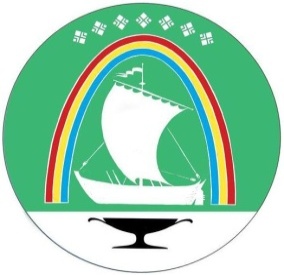 Саха Өрөспүүбүлүкэтин«ЛЕНСКЭЙ ОРОЙУОН» муниципальнайтэриллиитэ     РАСПОРЯЖЕНИЕ     РАСПОРЯЖЕНИЕ                          Дьаhал                          Дьаhал                          Дьаhал                г.Ленск                г.Ленск                             Ленскэй к                             Ленскэй к                             Ленскэй кот «29» _апреля__ 2021 года                           № ___01-04-709/1______                 от «29» _апреля__ 2021 года                           № ___01-04-709/1______                 от «29» _апреля__ 2021 года                           № ___01-04-709/1______                 от «29» _апреля__ 2021 года                           № ___01-04-709/1______                 от «29» _апреля__ 2021 года                           № ___01-04-709/1______                 